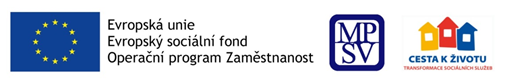 Ministerstvo práce a sociálních věcí Vás zve na konferenci Život jako každý jiný 2018Určeno pro: pracovníky krajů, obcí a jejich úřadů, MPSV, ÚP ČR, ČSSZ, OSSZ a  poskytovatele sociálních služebProgram konference: 9:30 – 10:00		zahájení konference – slovo paní ministryně MPSV10:00 – 10:45	I. blok: Aktuální situace transformace sociálních služeb v ČR			Legislativa, aktuální dění v transformaci (MPSV)Úmluva, právo na nezávislý život, povinnosti krajů a obcí, zajištění podmínek (MPSV)Výstupy z projektu Život jako každý jiný – akční plán, představení analýzy legislativy, novela, materiálně technický standard, výzva (MPSV)Diskuze10:45 – 11:00	přestávka11:00 – 12:30	II. blok: Zahraniční zkušenosti s transformací sociálních služeb11:00 – 11:30	 Evropské zkušenosti s deinstitucionalizací – naplňování práva na nezávislý život (M. Šveřepa, ředitel Inclusion Europe, spolu-předseda EEG-Evropská skupina pro deinstitucionalizaci)11:30 – 12:00	Představení realizace procesu transformace a  deinstitucionalizace sociálních služeb na Slovensku. Tvorba a naplňování akčního plánu podpory přechodu od ústavní péče k podpoře v komunitě. (M. Cangár – ENIL, WHO)12:00 – 12:30	Praktické zkušenosti s transformací na Slovensku, představení komunitní služby (S. Holúbková)12:30 – 13:30	oběd13:30 – 15:30	III. blok: Novinky z praxe a komunita13:30 – 14:00	Dobrá zkušenost se zapojením uživatelů do komunity (Domov sociálních služeb Slatiňany)14:00 – 14:30	Praktické zkušenosti osob s mentálním postižením s životem v komunitě (Společnost pro podporu lidí s mentálním postižením)14:30 – 15:00	Dobrá zkušenost se zapojením uživatelů do komunity (Zahrada Kladno, p.s.s.)15:30			ukončení konferencePřihlašování: Konference se koná pro registrované účastníky zdarma. V případě Vašeho zájmu vyplňte prosím formulář na adrese: https://goo.gl/forms/BGUesvtyM6RD92jp2, a to do 9. 11. 2018.Organizační informace: Na konferenci bude zajištěn oběd a drobné občerstvení.V případě dotazů se můžete obracet na e-mail: dana.cernostova@mpsv.cz nebo martina.capova@mpsv.czTěšíme se na Vás!Tým projektu Život jako každý jiný.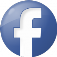 www.trass.cz 				Národní centrum podpory transformace sociálních služeb